Technické parametryGA 15VSDGA 18VSDGA 22VSDGA 26VSDGA 30VSDVýkonnost při výtlačném přetlaku 4 bar(*) [l/s]16,0 – 48,716,0 – 60,116,0 – 70,516,0 – 81,516,0 – 93,3Výkonnost při výtlačném přetlaku 7 bar(*) [l/s]15,9 – 48,515,9 – 60,015,9 – 70,315,9 – 81,215,9 – 93,0Výkonnost při výtlačném přetlaku 9,5 bar(*) [l/s]18,0 – 41,618,0 – 52,018,0 – 61,418,0 – 72,418,0 – 82,7Výkonnost při výtlačném přetlaku 12,5 bar(*) [l/s]20,4 – 32,820,4 – 42,020,4 – 50,220,4 – 59,720,4 – 70,8Výkon elektromotoru [kW]1518222630Minimální pracovní tlak [bar]44444Maximální teplota okolí [°C]4646464646Minimální teplota okolí [°C]00000Hladina hluku dle Pneurop pn8ntc2.2 [dB(A)]6667687070Požadované množství chladícího vzduchu [m3/s]1,151,151,151,151,15Rozměr závitu pro připojení potrubí [G]1´´1´´1´´1´´1´´Požadované jištění přívodního kabelu [A]636380100100Průřez přívodního kabelu, stand. podmínky [mm2]4x164x164x254x354x35Rozměry a hmotnostdélka [mm]12551255125512551255šířka [mm]862862862862862výška [mm]14751475147514751475celková hmotnost [kg]480490500520530celková hmotnost [kg] – verze FF530550560590600Integrovaný sušič – pouze verze FFtlakový rosný bod [°C]+ 3+ 3+ 3+ 3+ 3chladivoR134aR134aR134aR134aR134a(*) Měřeno při referenčních podmínkách dle ISO 1217 ,Ed 3,Annex C,1996absolutní nasávaný tlak1 barrelativní vlhkost vzduchu0 %teplota nasávaného vzduchu  20 °C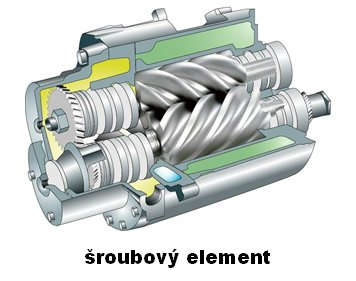 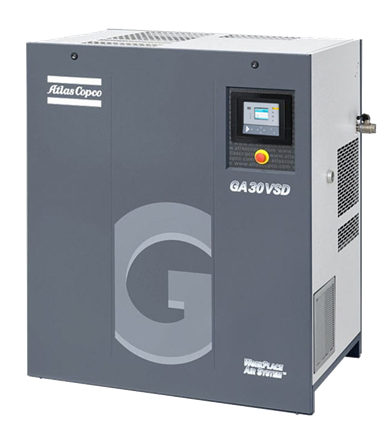 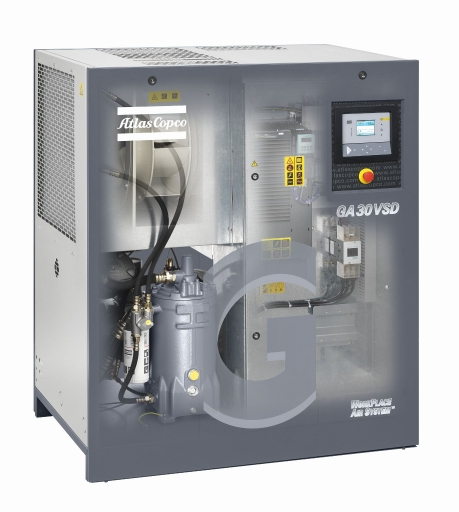 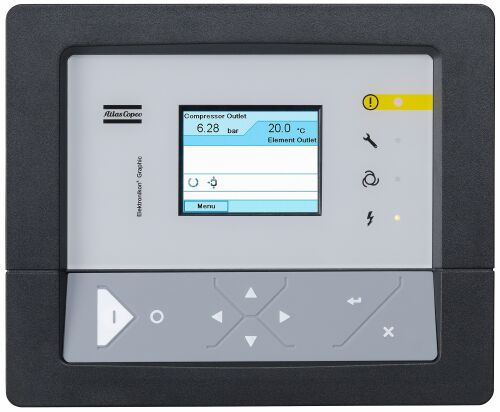 